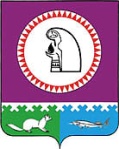 Об утверждении плана работы Совета депутатов городского поселения Октябрьскоетретьего созыва на 2014 годРассмотрев и обсудив предложения для включения в план работы Совета депутатов, поступившие от депутатов Совета депутатов поселения, структурных подразделений администрации городского поселения, Совет депутатов городского поселения Октябрьское РЕШИЛ:1. Утвердить план работы Совета депутатов городского поселения Октябрьское третьего созыва на 2014 год согласно  приложению.2. Настоящее решение вступает в силу после его подписания.3. Опубликовать настоящее решение в газете «Октябрьские вести» и на официальном сайте администрации городского поселения Октябрьское www.adminoktpos.ru.4. Контроль за исполнением настоящего  решения возложить на председателя Совета депутатов городского поселения Октябрьское (Черкасова Л.Н.) и председателей постоянных комиссий Совета депутатов городского поселения Октябрьское.Председатель Совета депутатовгородского поселения Октябрьское                                                                    Л.Н.Черкасова «___» ______________2014 г.Приложение к решению Совета депутатов городского поселения Октябрьское от 14 февраля 2014 года № 36ПЛАНправотворческой и контрольной деятельности Совета депутатов городского поселения Октябрьское на 2014 годРаздел 1. Правотворческая деятельность РАЗДЕЛ 2. Контрольная деятельностьСОВЕТ ДЕПУТАТОВГОРОДСКОГО ПОСЕЛЕНИЯ ОКТЯБРЬСКОЕОктябрьского районаХанты-Мансийского автономного округа - ЮгрыРЕШЕНИЕ « 14»февраля20014г.№36п.г.т. Октябрьскоеп.г.т. Октябрьскоеп.г.т. Октябрьскоеп.г.т. Октябрьскоеп.г.т. Октябрьскоеп.г.т. Октябрьскоеп.г.т. Октябрьскоеп.г.т. Октябрьскоеп.г.т. Октябрьскоеп.г.т. Октябрьское№№п/пПравовой актИнициатор разработки правового актаОтветственный за разработку правового акта (ф.и.о. должность)Профильная комиссия Совета депутатов Сроки рассмотрения   1                                         2              3             4         5            61.1.Об утверждении плана работы Совета депутатов городского поселения Октябрьское на 2014 годСовет депутатов городского  поселенияПанина И.В.,Главный специалист отдела социальной и правовой политики Председатель Совета депутатовЧеркасова Л.Н.1 квартал февраль месяц1.2.О внесении изменений и дополнений в решение Совета депутатов городского поселения Октябрьское от 30.12.2013 № 26 «О бюджете муниципального образования городское  поселение  Октябрьское на 2014 год и на плановый период  2015 и 2016 годов»Администрация городского поселенияАгеева И.А.,Заведующий  отделом  финансово-экономической политики и бухгалтерского учета Ревизионная комиссия Бехметов В.Г.в течение годапо мере необходимости1.3.Об отмене отдельных решений Совета депутатов городского поселения ОктябрьскоеАдминистрация городского поселенияВ течении года по мере необходимости1.4.Об утверждении Порядка организации доступа к информации о деятельности администрации городского поселения Октябрьское (ФЗ от 09.02.2009 № 8-ФЗ)Черкасова Л.Н., председатель Совета депутатов городского поселенияМироненко Н.Ю., заместитель главы по социально-правовым вопросамПредседатель Совета депутатовЧеркасова Л.Н. 1 квартал март месяц1.5.Отчет о  деятельности Совета депутатов городского поселения Октябрьское за 2013 гг.   Совет депутатов городского  поселенияЧеркасова Л.Н. Председатель Совета депутатовВсе комиссии2 квартал Апрель месяц1.6.О внесении изменений и дополнений в Устав поселенияАдминистрация городского поселенияКитаева М.В., исполняющий обязанности заведующего отделом социальной и правовой политикиКомиссия по социальным вопросамСуханов В.В.По мере необходимости1.7.О назначении публичных слушаний по проекту решения Совета депутатов городского  поселения Октябрьское  «Об утверждении отчета об исполнении бюджета городского поселения Октябрьское за 2013 год»Администрация городского поселенияАгеева И.А.Заведующий  отделом  финансово-экономической политики и бухгалтерского учета Комиссия по социальным вопросамСуханов В.В.1 кварталмарт месяц1.8.Об утверждении отчета об исполнении бюджета городского  поселения Октябрьское  за 2013 годАдминистрация городского поселенияАгеева И.А.Заведующий  отделом  финансово-экономической политики и бухгалтерского учета Ревизионная комиссия Бехметов В.Г.2 кварталне позднее 1 мая1.9.Отчет о деятельности главы и возглавляемой им администрации городского  поселения Октябрьское за 2013 год  Администрация городского поселенияМироненко Н.Ю. – заместитель главы по социально-правовым вопросамВсе комиссии2 кварталне позднее  1 мая1.10.Об исполнении бюджета городского поселения Октябрьское за 1 квартал 2014 годаАдминистрация городского поселенияАгеева И.А.Заведующий  отделом  финансово-экономической политики и бухгалтерского учета Ревизионная комиссия Бехметов В.Г.2 квартал май месяц1.11.Об исполнении бюджета городского поселения Октябрьское за 1 первое полугодие  2014 годаАдминистрация городского поселенияАгеева И.А.Заведующий  отделом  финансово-экономической политики и бухгалтерского учета Ревизионная комиссия Бехметов В.Г.3 кварталавгуст месяц1.12.О назначении публичных слушаний по проекту решения Совета депутатов городского  поселения Октябрьское  «Об утверждении бюджета городского поселения Октябрьское на 2015 год и на плановый период 2016 и 2017 годов»Совет депутатов городского  поселенияАгеева И.А.Заведующий  отделом  финансово-экономической политики и бухгалтерского учета Ревизионная комиссия Бехметов В.Г.4 квартал ноябрь месяц1.13.Об исполнении бюджета городского поселения Октябрьское за 9 месяцев 2014 годаАдминистрация городского поселенияАгеева И.А.Заведующий  отделом  финансово-экономической политики и бухгалтерского учета администрации поселенияРевизионная комиссия Бехметов В.Г.4 кварталноябрь месяц1.14.Об утверждении бюджета городского поселения Октябрьское на 2015 год и на плановый период 2016 и 2017 годов»Администрация городского поселенияАгеева И.А.Заведующий  отделом  финансово-экономической политики и бухгалтерского учета Все комиссии4 кварталДекабрь месяц1.15.О передаче части полномочий по решению вопросов местного значения на 2015 годСенченков В.В., глава городского поселенияМироненко Н.Ю. – заместитель главы по социально-правовым вопросамВсе комиссии4 кварталДекабрь месяц1.16.О передаче части полномочий Совета депутатов городского поселения ОктябрьскоеСовет депутатов городского  поселенияЧеркасова Л.Н.Председатель Совета депутатов поселенияРевизионная комиссия Бехметов В.Г.4 кварталДекабрь месяц1.17.О согласовании проекта Соглашения о передаче полномочий по осуществлению внешнего муниципального финансового контроляСовет депутатов городского  поселенияЧеркасова Л.Н.Председатель Совета депутатов поселенияРевизионная комиссия Бехметов В.Г.4 кварталДекабрь месяц№№ п/пРешение Совета депутатов городского поселения Октябрьское, вопрос местного значения и т.д.Инициатор контроляСтруктурное подразделение администрации городского поселения,ответственный исполнитель Профильная комиссия, ответственный за подготовку материалов контроля Срок исполнения      12                   3                  4                   5                      62.1.Информация об осуществлении главой городского поселения контроля за деятельностью органов администрации поселения (п.22 ч.2 ст.25 Устава городского поселения Октябрьского) Совет депутатов городского  поселенияСенченков В.В.,глава городского поселенияВсе комиссии3 кварталоктябрь месяц2.2.Информация об организации приема граждан, о работе с обращениями, предложениями, заявлениями, жалобами  граждан и организаций в администрации городского поселения в 2013 годуСовет депутатов городского  поселенияКаптуашвили Е.А. ведущий специалист отдела социальной и правовой политикиПо социальным вопросам, Суханов В.В., председатель комиссии2 квартал Май месяц2.3.Отчет о работе отдела по жизнеобеспечению за 2013 годСовет депутатов городского  поселенияПазыченко А.И. заведующий отделом по имущественным и земельным отношениям, жизнеобеспечению, ГО и ЧСПо экономике и природопользованиюМедведев А.А., председатель комиссии1 квартал март месяц2.4.Информация о выполнении плана капитального ремонта жилищного фонда в 2013 годуСовет депутатов городского  поселенияПазыченко А.И. заведующий отделом по имущественным и земельным отношениям, жизнеобеспечению, ГО и ЧСПо экономике и природопользованиюМедведев А.А., председатель комиссии2 кварталапрельь месяц2.5.Информация об осуществлении администрацией городского поселения контрольных полномочийСовет депутатов городского  поселенияЗаместитель главы по вопросам имущественных и земельных  отношений, жизнеобеспечению, ГО и ЧСВсе комиссии2 кварталДо 15 апреля;3 кварталСентябрь месяц 2.6.О ходе выполнения Программы  социально-экономического развития муниципального образования городское поселение Октябрьское на  2010-2012 годы в 2010-2011 годах (решение Совета депутатов городского поселения Октябрьское от 29.04.2010 № 78 «Об утверждении программы социально - экономического развития муниципального образования городское поселение Октябрьское на 2010-2012 годы» Совет депутатов городского поселенияМироненко Н.Ю., заместитель главы по социально-правовым вопросам, Агеева И.А.Заведующий  отделом  финансово-экономической политики и бухгалтерского учетаПо социальным вопросамСуханов В.В., председатель комиссии 2 квартал Май месяц2.7.Информация о ходе выполнения решения Совета депутатов городского поселения Октябрьское  от 27.06.2006 № 33 «Об утверждении положения о порядке организации и осуществлении территориального общественного самоуправления в городском поселении Октябрьское»Совет депутатов городского  поселения Мироненко Н.Ю. – заместитель главы по социально-правовым вопросамПо экономике и природопользованиюМедведев А.А.председатель комиссии 2 кварталИюнь месяц2.8.Информация  о деятельности отдела социальной и правовой политики  администрации поселенияСовет депутатов городского  поселенияКитаева М.В., заведующий отделом социальной и правовой политикиПредседатель Совета депутатовЧеркасова Л.Н.3 кварталАвгуст месяц2.9.Информация об итогах подготовки объектов ЖКХ и жилищного фонда городского поселения Октябрьское к отопительному сезону 2014-2015 гг.Администрация городского поселения Сенченков В.В.,глава городского поселенияПо экономике и природопользованиюМедведев А.А.председатель комиссии 3 квартал Сентябрь месяц2.10.Информация о ходе выполнения решения Совета депутатов   поселения от 22.11.2013 № 14 «О передаче части полномочий по решению вопросов местного значения»Совет депутатов городского  поселенияСенченков В.В.,глава городского поселения, с привлечением отделов администрации Октябрьского района, ответственных за исполнение переданных полномочийПо социальным вопросамСуханов В.В., председатель комиссии4 кварталДекабрь месяц2.11.Информация о ходе выполнения решения Совета депутатов   поселения от 18.12.2013 № 16 «О передаче части полномочий Совета депутатов городского поселения Октябрьское»Совет депутатов городского  поселенияЧеркасова Л.Н.Председатель Совета депутатов поселения, председатель ревизионной комиссииБехметов В.Г.Ревизионная комиссия Бехметов В.Г.4 кварталДекабрь месяц2.12.Информация по предложениям депутата Стулова Е.П. от 25.10.2013Депутат Стулов Е.П.Сенченков В.В.,глава городского поселенияДепутат Стулов Е.П.2 квартал